Средняя группаТема недели: Мир вокруг нас  «Мы едем, едем, едем…»1.Развитие речи . Тема: Пересказ рассказа Е. Чарушина «Курочка»Рекомендации для родителей:Прочитайте с ребенком  рассказ:КУРОЧКА (Е.Чарушин)Ходила курочка с цыплятами по двору. Вдруг пошел дождик. Курочка скорей на землю присела, все перышки растопырила и заквохтала: "Квох-квох-квох-квох"! - это значит: прячьтесь скорей. И все цыплята залезли к ней под крылышки, зарылись в ее теплые перышки. Кто совсем спрятался, у кого только ножки видны, у кого головка торчит, а у кого только глаз выглядывает.А два цыпленка не послушались своей мамы и не спрятались. Стоят, пищат и удивляются: что это такое им на головку капает?- Понравился вам рассказ писателя Евгения Чарушина?- Про кого этот рассказ? (про курочку, цыплят и дождик)- Где жила курочка с цыплятами? (на дворе)- Что случилось? (пошел дождик) -Что сделала курочка? (на землю присела, все перышки растопырила)- Как курочка звала цыплят? (квох – квох – квох)- Что сделали цыплята, когда начался дождик? (спрятались под крылышками       курицы)- Расскажите, как спрятались цыплята? (кто совсем спрятался, у кого только      ножки видны, у кого головка торчит, у кого только глаз выглядывает) -А все цыплята спрятались? (два цыпленка не спрятались).- Что стало с этими цыплятами? (им на голову капали капли дождя)- Как они себя вели? (стоят, пищат, удивляются, что это им на голову капает?)- Как писатель относится к своим героям? (по доброму, ласково, заботливо)Попросите ребенка пересказать рассказ. (при затруднении помогите ребенку с первой фразой).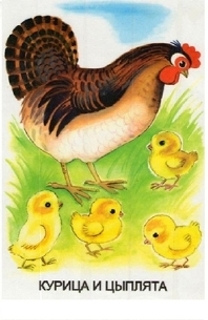 ФизкультминуткаВышла курочка гулятьМахать прямыми ручками, как крылышками
И горошка поклевать.Пальчики собрать в щепотку и «поклевать»
-Ко-ко-ко! Ко-ко-ко!Махать ручками, посмотреть друг на друга
Зернышки клевать легко!Пальчики собрать в щепотку и «поклевать»2.МузыкаРекомендации для родителей:Упражнение на звукоподражание:Игра «Кто под  стульчиком сидит»«Кто под стульчиком сидит?»	Дети слушают музыкальный вопрос, который пропевает взрослый на любой мотив. Подпевают повторяющиеся звукосочетания.1.Кто под стульчиком сидит?Пик-пик-пик! Пик-пик-пик!Кто под стульчиком пищит?Пик-пик-пик! Пик-пик-пик!Припев:Нет, нет не пищит,Он тихонечко сидит.2.Тихо, тихо, надо ждать.Да, да, да! Да, да, да!Может запищит опять.Да, да, да! Да, да, да!«Ноги и ножки» В. Агафоникова; «Вот так!»https://www.youtube.com/watch?v=KVuHK-VSZu4